2024 SeasonNotice of Race and Sailing Instructions for YachtsDear Club Members and Competitors,This document brings together all information on YYC yacht race events into one document. The Yacht Racing Programme (Section 1) is included but may well be superseded as the season progresses.  Consequently, competitors should ensure the Yacht Secretary has their e-mail details and they routinely check the YYC website.  Note that the General Sailing Instructions (Section 2) apply to all races, and they are supplemented by specific instructions that relate to individual races (Section 3).  For an Entry please complete the Entry Form at Enclosure 1.  
Keep safe, let’s have an enjoyable season.Sailing Committee Members:Rear Commodore Sailing:	(Gapped): sailing@yealmyachtclub.co.ukYacht Secretary:	Chris Williams: yachting@yealmyachtclub.co.uk Yachts Handicap Manager:	Robert Pitts: handicaps@yealmyachtclub.co.uk Trébeurden Race:	Andrew Beveridge: beveridgeandy@gmail.com Other Useful Contacts:Website: https://yealmyachtclub.co.uk/Telephone Clubhouse/Bar/Bistro): 01752 872232Membership: membership@yealmyachtclub.co.ukSubscription Enquiries & Accounts: accounts@yealmyachtclub.co.ukGeneral Enquiries: info@yealmyachtclub.co.uk or secretary@yealmyachtclub.co.ukYTC Handicap Website: RYA YTC - Royal Ocean Racing Club | Rating Office (rorcrating.com)RYA SafeTrx Scheme: https://safetrx.rya.org.uk/login.html)IRC Certificate & Rating System:  http://www.ircrating.org/World Offshore Special Regulations: 2024-2026-Offshore-Special-Regulations-published-v1.13.docx.pdf (d7qh6ksdplczd.cloudfront.net)World Offshore Special Regulation 3.02.2 (Keel and Rudder Inspection Procedure): Appendix LSECTION 1 - YACHT RACE PROGRAMME 2024SECTION 2 - YEALM YACHT CLUBNOTICE OF RACE AND GENERAL SAILING INSTRUCTIONS (GSI’s)1 Rules1.1  All races will be governed by the rules as defined in The Racing Rules of Sailing 2021-2024 (RRS).  1.2  All boats must comply with appropriate ‘Category’ under the World Sailing Offshore Special Regulations 2023-24.  This includes the stability criteria for this Category  1.3  Effective 1 January 2022, all yachts competing in Category 3 Offshore Races (i.e. Trébeurden) require evidence of a structural inspection in accordance with 3.02.2 within 24 months before the start of the race or after a grounding, whichever is the later.  Additionally, after each unintentional grounding, an appropriately qualified person shall conduct an internal and external inspection. 2 Eligibility & Entry2.1  Races are open to boats that hold:- A current IRC Certificate – Class 1- A Club Handicap Number (CHN) issued by the YYC Handicap Manager – Class 2.Boats who have not previously held a CHN should apply in plenty of time (application forms can be forwarded)2.2  Eligible boats may enter preferably by completing the Entry Form at Enclosure 1 and sending it by e-mail to The Yacht Secretary (electronically signed), or left in the Club in an envelope clearly marked for the attention of the Yacht Secretary by the deadline for entries.  2.3  Class 1 yachts must submit a copy of the IRC Certificate to the Yacht Secretary with the Entry Form.2.4  Competing Yachts shall fly a distinguishing pennant corresponding to their Class.2.5  The documentation for races will be available on the YYC website or by email from the Yacht Secretary.  In all cases, competitors who intend to participate in any race are to inform The Yacht Secretary at least 24 hours before the start.2.6  Late entries may be accepted at the discretion of the Race Officer, but boats will not be allowed to start unless they have completed (and signed) the Entry Form (or Block Entry Form where applicable) and paid the entry fee to the Yacht Secretary or Treasurer.2.7  A temporary handicap for new competitors may be given at the discretion of the Yacht Secretary or Race Officer.2.8  Class 2 competitors may wish to compete with a “White Sail Handicap” (i.e. no spinnaker) obtained from the Club Handicap Manager, and competitors must declared to the Yacht Secretary their intent to race under a White Sail Handicap before their first race.  If requested, a White Sail Handicap must be used for a whole Series.2.9  Where boats are racing within the boundaries of a port they shall comply with such regulations as may be in force within that port. All entrants are reminded that in addition to the normal regulations for avoiding collision at sea, Royal Navy ships and other large vessels, including cross channel ferries have right of way AT ALL TIMES within the limits of the Sound, extending 2 miles South of the Breakwater. Boats are referred to the current Dockyard Port of Plymouth Order see Local Notices to Mariners. A report of an alleged breach of such regulations may be considered to have brought the sport into disrepute and the Race Committee will take action under RRS 60.2(c) requesting the Protest Committee to take action under RRS69.2(b).  This may result in disqualification from the race in addition to any legal action taken by the Port Authorities (Dockyard Port of Plymouth Order 1998 as amended).3 Entry FeesSee Sailing Instructions  4  Notices to CompetitorsNotices to Competitors may be posted on the notice board located in the Yealm Yacht Club or by e-mailing Yacht Skippers/Owners who have entered. In all cases, Competitors who intend to participate in any Race are to inform The Yacht Secretary to enable updates to be communicated.5  Changes to Sailing InstructionsAny routine changes to instructions will be emailed to competitors, ‘WhatsApp’d or posted on the Club Noticeboard, or website.  Any last-minute changes may be communicated by hail from a committee boat flying Code Flag L or by transmission on VHF channel 72. It will be the responsibility of boats to obtain changes and amendments, and during the race by listening on VHF Channel 72 providing details of course changes or detailing boats subject to recall. The failure to receive changes and such transmissions shall not constitute grounds for redress.6  Signals Made AshoreSignals may be made ashore at the YYC Flagpole in front of the Club by 1800 the day before, or at the Yealm Steps at least 1 hour before the scheduled start on the day of the race.     7  Class FlagsClass 1 - Numeral Pennant 1Class 2 - Numeral Pennant 28  CoursesSee Sailing Instructions  9  Areas that are Obstructions & Prohibited AreasOff lying rocks in the immediate vicinity of the coast or headlands (for example around the Mewstone, Slimers, Prawl Point, the Breakwater etc) that could constitute a hazard to any boat are to be considered as obstructions.  10 The Start10.1  Yachts shall pass in front or astern of the Committee Boat with their mainsail raised before their Preparatory Signal displaying their sail number to aid the Race Committee with identification of all starters.10.2  VHF Channel 72 may be used for general race communication and, in particular, when visual signal arrangements cannot be made, all instructions (course promulgation, start count down etc) will need to made over VHF Ch 72.10.3  Races will be started using RRS 26; i.e. the warning signal made 5 minutes before the starting signal as follows: 10.4  In the case of an Individual Recall, Flag X will be displayed with a second short sound signal and flown until all boats have complied with RRS 29.1. A broadcast message may also be transmitted on VHF Ch 72 after the Start detailing boats subject to recall. The failure to receive such transmissions shall not constitute grounds for redress.  10.5  A general re-call will be indicated by two sound signals and the display of the First Substitute Flag. Another sound signal will be made on lowering this flag and the Warning Signal made one minute later.10.6  Boats whose warning signal has not been made should keep well clear of the starting area.10.7  A yacht starting later than 20 minutes after her starting signal will be scored “Did Not Start.”11 The Yealm/Mouthstone Start Line11.1  The YYC Mouthstone Transit may be used as the local Start Line (two White Poles on the headland, positioned on the South side of the estuary entrance), and the Committee Boat will act as the outer distance mark (if it can be anchored on station).  11.2  In the event the Committee Boat cannot be stationed safely on station, the race may be started from ashore at the YYC Mouthstone Transit, using the Start Line but with no outer distance mark. 11.3  If required (e.g. for a Wembury Bay Race, Course W), the Race Officer may opt to lay a Start Line between the Committee Boat and a laid mark (boat or buoy) in Wembury Bay.  12 Finish Line & Finish Declarations12.1  If the Finish Line is not to be manned, all boats must take their own times (in BST). The names and approximate times of boats finishing ahead and astern should also be recorded if practical.  Finishing Times should be recorded on a Declaration Form and handed to the Race Officer or e-mailed/WhatsApp to the Yacht Secretary as soon as possible after finishing.12.2  If the Course is shortened, the Committee Boat may take up station on a suitable mark of the shortened Course, Flag S will be displayed and the race will be finished between the Committee Boat and the mark in accordance with the RRS Definition Finish. Alternatively, the designated Race Officer may shorten the course by notification on VHF Channel 72 identifying the finish line. 12.3  When the conditions dictate, it may be necessary for a Race Officer to Shorten a Course at a Mark of the Course when there is no additional object or boat that constitutes a Finish Line.  Therefore, if the Race Officer nominates a Mark/buoy as the finish mark, boats shall continue to round the Mark in the direction of the original course and record their finish time when the buoy bears 090 Degrees True for a Starboard rounding, or 270 Degrees True for a Port Rounding.  Boats must pass within 100 yards of the buoy to finish.13  Retirements13.1  Retirements must be notified as soon as possible, and in any case within one hour of the expiry of the time limit preferably by Declaration or by any possible means to the Race Officer stating the boat and skipper’s names.13.2  A boat/competitor who fails to comply with this sailing instruction, or fails to provide a satisfactory explanation of failure to report retirement, will be scored ‘DNF. 14  PenaltiesRRS 44.1 is changed so that the Two Turns Penalty is replaced by the One Turn Penalty.15  Protests15.1  Protest forms will be available at the YYC Clubhouse or on the RYA Website, and are to be delivered to the Race Officer within two hours of the last boat finishing. Competitors are encouraged to ‘self-police’ their actions on the water to ensure safe and enjoyable racing.  However, in circumstances where there is a breach of RRS, competitors are encouraged to discuss incidents with an adviser and resolve them promptly in an informal but positive way (an Advisory Hearing).  15.2  If a protest form is lodged, a boat may request RYA Arbitration as detailed on the notice displayed on the clubhouse notice board, or the protest committee may suggest it. If the boats and a member of the protest committee or race committee agree that RYA Arbitration is suitable, then one or more arbitrators (who may also be members of the protest committee) will hear the evidence of the parties and give an opinion on whether any boat broke a rule and, if so, which and how. The arbitrator will then invite any boat that appears to have broken a rule to accept Post-Race Penalty.15.3  In the event of injury or serious damage or a refusal to accept a Post-Race Penalty, a full Protest Hearing will be held.15.4   Post-Race Penalties -  Provided that RRS 44.1(b) does not apply, a boat that may have broken one or more rules of Part 2 or rule 31 in an incident may take a Post-Race Scoring Penalty of 20%, calculated as stated in rule 44.3(c), at any time after the race until the beginning of a protest hearing involving the incident.    15.5  Protests will be heard as soon as possible. A schedule of Protest hearings will be posted in the Clubhouse no later than 60 minutes after the protest time limit to inform competitors of hearings in which they are parties or named as witnesses.   16 Safety RegulationsAll yachts shall ensure that they register with the new RYA SafeTrx scheme. This is the replacement for the previous Coastguard CG66 Registration Form. 17  Equipment and Measurement ChecksThe Race Committee reserves the right to undertake equipment checks at any time.  18  Disclaimer of Liability/Risk Statement18.1  Rule  of the Racing Rules of Sailing states: "The responsibility for a boat's decision to participate in a race or to continue racing is hers alone." 18.2  Sailing is by its nature an unpredictable sport and therefore inherently involves an element of risk. By taking part in the event, each competitor agrees and acknowledges that: (a) They are aware of the inherent element of risk involved in the sport and accept responsibility for the exposure of themselves, their crew and their boat to such inherent risk whilst taking part in the event; (b) They are responsible for the safety of themselves, their crew, their boat and their other property whether afloat or ashore; (c) They accept responsibility for any injury, damage or loss to the extent caused by their own actions or omissions; (d) Their boat is in good order, equipped to sail in the event and they are fit to participate;  (e) The provision of a race management team, patrol boats and other officials and volunteers by the event organiser does not relieve them of their own responsibilities; (f) The provision of patrol boat cover is limited to such assistance, particularly in extreme weather conditions, as can be practically provided in the circumstances (g) It is their responsibility to familiarise themselves with any risks specific to this venue or this event drawn to their attention in any rules and information produced for the venue or event and to attend any safety briefing held for the event; (g) They are responsible for ensuring that their boat is equipped and seaworthy so as to be able to face extremes of weather; that there is a crew sufficient in number, experience and fitness to withstand such weather; and that the safety equipment is properly maintained, stowed and in date and is familiar to the crew; and(h) Their boat is adequately insured, with cover of at least £3,000,000 against third party claims. 18.3  The fact that race officials may conduct inspections of a boat does not reduce the responsibilities of each competitor set out in this Notice of Race.SECTION 3 -SAILING INSTRUCTIONS SPECIFIC TO INDIVIDUAL RACESTHE 32nd ‘SUMMERTIME’ TREBEURDEN RACE SAILING INSTRUCTIONSTHURSDAY 27th June 20241  Rules1.1 Attention is drawn to the ‘Decision to Race’ (Part 1, Rule 4) which states that “The responsibility for a boat’s decision to participate in a race or to continue racing is hers alone.”1.2 All boats must comply with appropriate ‘Category 3 with Liferaft’ (Mono Hull) under the World Sailing Offshore Special Regulations 2023-24.  1.3 Entrants are to note that from 1 January 2022, all Yachts competing in Category 3 Offshore Races are required inspect the keel and rudder within two years prior to the start of the race or after a grounding whichever is later (see Offshore Special Regulation 3.02.3 and Links at ‘Useful Contacts’ on Page 2 above). 2  Entries & Eligibility2.1  Eligible boats (including YYC boats) must enter by completing the Entry Form and sending it by e-mail to the Yacht Secretary, electronically signed.  2.2  Entries must be received by e-mail 4 weeks before (i.e. Thursday 30 May 2024) to benefit from sponsored clothing items.  Note, entries later than 10 days prior (i.e. Monday 17 June 2024) may not be accepted as final berthing and social arrangements must be confirmed with our French hosts.3  The CourseFrom the Start to Le Crapaud (N 48°46.67’ W 003°40.59’), leaving the West Cardinal Lt Buoy Q (9) 15 s to Port, and thence to the Finish Line at Trébeurden.4 Schedule of the Race (All Times BST)Class 2		Warning signal 1825     Start time 1830Class 1            Warning signal 1835     Start time 18405 The StartIf the weather conditions allow, the Start Line will be between the Committee Boat, and a laid mark (boat or buoy) in Wembury Bay, such that the actual start is in a Southerly direction.  In the event the Committee Boat cannot be stationed safely in Wembury Bay, the YYC Mouthstone Transit will be used as the Start Line (two White Poles on the headland, positioned on the South side of the estuary entrance), and the Committee Boat will act as the outer distance mark (if it can be anchored on station).6 The Finish 6.1  The finishing line will be a line between the Ar Gourdec (N48°46.5’ W003°36.5’) South Cardinal Lt. Buoy VQ (6) + L Fl10s bearing 305 degrees magnetic and Ile Milliau.  6.2  The Finish will not be manned and all boats must take their own times in BST. The names and approximate times of boats finishing ahead and astern should also be recorded if practical.  Finishing Times should be recorded on a Declaration Form and handed to the Yacht Secretary as soon as possible after finishing, and in all cases within 2 hours of the expiry of the time limit.7  RetirementsRetirements must be notified in any case within two hours of the expiry of the time limit stating the boat and skipper’s name as follows:a.  Up until 1800 the day before race, by e-mail or text to Andrew Beveridge beveridgeandy@gmail.com  +447770951031b.  Retirements back to England at any stage of the event - by text, email or by VHF on Channel 72 to Andrew Beveridge onboard yacht “Night Star” beveridgeandy@gmail.com +447770951031c. At Trébeurden, to Andrew Beveridge on board “Night Star” by Declaration.8 Time LimitsAny yacht which has not finished the course by 2359 BST on Friday 28 June 2024 will be deemed to have retired.9 Prizes9.1  The following trophies will be competed for:Class 1		Trébeurden Log - Winner of IRC ClassTrébeurden Propeller - Fastest YYC yacht on IRC corrected time Class 2	The Channel Cup – Winner of Class 2 (in memory of William Walker) calculated using Club Handicap Numbers‘Summertime’ Trophy - Fastest YYC yacht in Class 2 calculated using Club Handicap NumbersFrench Class   Calcaria Cup - Fastest using Club Handicap Numbers9.2  YYC mugs will also feature as prizes and certain special awards will be presented to mark particular endeavours at the discretion of the Sailing Committee.  While results will be initially announced and presented at Trébeurden, the trophies will be engraved and formally presented at the YYC Annual Prizegiving.Enclosure 1Race Entry FormDECLARATIONI agree to enter and pay my entry fees prior to sailing with the YYC.I am aware of and agree that the races will be governed by the current World Sailing Racing Rules, the Equipment Rules of Sailing, Offshore Special Regulations, Prescriptions of The National Authority when they apply, the Rules of each class concerned, the Notice of Race, Sailing Instructions and any other applicable rules.If any alteration likely to affect the handicap or rating is made, such as those to sail, plan, rig, mast, ballast, trim, engine propeller, I will notify the Rating Authority and Race Committee immediately.Before racing I will effect adequate and suitable Third Party insurance to a minimum value of £3,000,000 and ensure registered with the RYA SafeTrx scheme.I understand the race organisers shall not be liable for any loss, damage, death or personal injury howsoever caused to the owner/competitor, his skipper or crew, as a result of their taking part in the race or races.Moreover, every owner/competitor warrants the suitability of his boat for the race or races.I agree to the use of my e-mail address by the Sailing Committee for sailing matters.Legal Liability(i) By signing this entry form, participants accept that they are responsible for themselves, their crews and their boats, whether afloat or ashore.(ii) Nothing done by the organisers (i.e. the Club, race management team, patrol craft and anyone helping to run the event) will relieve participants of their responsibilities.(iii) By putting to sea participants imply the suitability of their boat and the competence of the skipper and crew for the expected or forecast conditions.I will ensure that crew members understand and accept these conditions.NOTES ON COMPLETIONNote 1: ENTRY FORM This form acts as an ‘Entry Form’ and must be completed to enter an individual race organised by the YYC.  The Entry Form with signed Declaration, fee and handicap/IRC rating (hard copies or by e-mail with a scanned signature) must be completed and lodged with the Yacht Secretary in advance of the race start.Competitors must contact (preferably e-mail) the Yacht Secretary to confirm their attendance in advance of the race.  Note 2: FEES 	A separate Trébeurden Race Entry Form & Fee must be logged with the Yacht Secretary and payment is £50 for entrants, €50 for French entrants.Note 3: METHOD OF PAYMENT & ENTRYThe preferred method entry is by e-mail to the Yacht Secretary and payment via BACS transfer to:Account Name “Yealm Yacht Club”Account Number: 08765486Account Sort Code: 09-01-53Reference: “Yacht Name” followed by “Trébeurden”If paying by cheque, please make out to:  “Yealm Yacht Club” and place this Entry Form behind the YYC Clubhouse Bar (with the event, name of entrant & yacht clearly marked on the envelope).  Additionally, please e-mail the Yacht Secretary to ensure your Entry is registered. 	Note 4: HANDICAP OR RATINGa. If entering the IRC Class (announced in the race Notice of Race or Sailing Instructions), a copy of an in date “Spinlock IRC Certificate” must be registered with the Yacht Secretary.    See Link https://www.rorcrating.com/irc-rating-gbr/22-irc-rating/application/28-how-to-get-an-irc-ratingb. If not already held, a Club Handicap must be applied for via the YYC Yacht Handicap Manager (Robert Pitts: handicaps@yealmyachtclub.co.uk ) who is bound by the PPSA rating system.Note 5: Email & ‘WhatsApp’Email will be used to communicate ahead of races, although sailors are encouraged to join the ‘YYC Yachts WhatsApp Group’ to receive race info and report start & finish times.  To join the Group, contact the Yacht Sec.Enclosure 2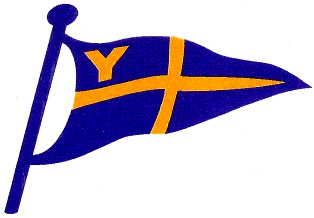 Yealm Yacht ClubRiverside Road East, Newton Ferrers, PLYMOUTH, PL8 1AEYealm Yacht Club Declaration FormDate of Race Start: ……........................................Yacht Name: ………………………………… Sail No: ……………… Class …………….... IRC Number……………....PH Number……………………WS? N/Y Start Time (BST)            Hr…………......./Mins…........………../Secs……...............Finishing Time (BST) Hr…………......./Mins…........………../Secs……...............Yacht Ahead……………………………………………………….. Yacht Astern……………………………………………………… I declare that I was on board in charge of the above yacht during the race. All the Racing Rules of Sailing and the Sailing Instructions were obeyed and complied with throughout the race.Name (CAPITALS)………………………………………………………………… Signed…………………………………………………………………Date…………………Please hand the completed form to the Race Officer, WhatsApp, text or e-mail to the YYC Yacht Secretary asap after the race.Day  Date  DateStart Time    SessionOpen or ClosedHigh Tide HeightFri03May18:00Spring (Friday evening) SeriesClosed14:394.3Fri10May18:00Spring (Friday evening) SeriesClosed20:255.3Wed15May18:30Devon Yawl / Dayboats - 1st WedsOpen11:384.0Sat18May10:003 Creeks Weekend (Sat/Sun)Open02:414.3Sat25May10:00May Triangle (Sat/Sun/Mon)Closed07:525.0Fri31May18:00Spring (Friday evening) SeriesClosed12:524.4Sat01June11:30RNLI Passage RaceOpen14:064.5Fri07June18:00Spring (Friday evening) SeriesClosed07:085.1Fri14June18:00Spring (Friday evening) SeriesClosed12:064.1Thu27June18:30Trébeurden Race (Thur eve - Sun)Open10:414.8Sat24August10:00August Coastal Passage Race (Sat/Sun)Closed10:025.3Sun01September10:00Autumn (Sunday morning) SeriesOpen05:454.7Sun08September10:00Autumn (Sunday morning) SeriesOpen09:314.9Wed11September18:30Devon Yawl / Dayboats - Last Weds?Open11:094.3Sun15September10:00Autumn (Sunday morning) SeriesOpen04:134.5Sun22September10:00Autumn (Sunday morning) SeriesOpen09:335.4Sun29September10:00Autumn (Sunday morning) SeriesOpen04:374.4Sun06October10:00Autumn (Sunday morning) SeriesOpen08:335.1Sun13October10:00Autumn (Sunday morning) SeriesOpen14:564.6Closed events are for YYC member helms only, Open events are open to all entrantsClosed events are for YYC member helms only, Open events are open to all entrantsClosed events are for YYC member helms only, Open events are open to all entrantsClosed events are for YYC member helms only, Open events are open to all entrantsClosed events are for YYC member helms only, Open events are open to all entrantsClosed events are for YYC member helms only, Open events are open to all entrantsClosed events are for YYC member helms only, Open events are open to all entrantsHigh Tide times & heights are as predicted for River Yealm EntranceHigh Tide times & heights are as predicted for River Yealm EntranceHigh Tide times & heights are as predicted for River Yealm EntranceHigh Tide times & heights are as predicted for River Yealm EntranceHigh Tide times & heights are as predicted for River Yealm EntranceVersion 1 - 12 Nov 2023Version 1 - 12 Nov 2023Version 1 - 12 Nov 2023Version 1 - 12 Nov 2023Owner:Skipper:Yacht Name:Yacht Club:Make:Length:                 ft                         mSail Number:Hull Colour:IRC Rating (Class 1):(See Note 4a)Club Handicap:  (See Note 4b)White Sail?     No/Yes * Other (Single Handed/Double etc):Mobile:Join WhatsApp YYC:     No/Yes *(Note 5)E-Mail:E-Mail:Emergency Contact Name, Address & Tel: (who will hold an accurate crew list)Emergency Contact Name, Address & Tel: (who will hold an accurate crew list)Signed:Date:Surname:Forenames:Address (incl Post Code):Address (incl Post Code):Entry Fee  .................................. (See Note 2)  Entry Fee  .................................. (See Note 2)  £         :          Paid by BACS (preferred)*        Or Cheque* /Credit Card* /or Cash at Club*  (See Note 3)£         :          Paid by BACS (preferred)*        Or Cheque* /Credit Card* /or Cash at Club*  (See Note 3)